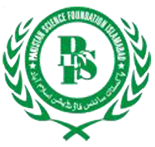 PAKISTAN SCIENCE FOUNDATIONPlot No.1, G- 5/2, Constitution Avenue, Islamabad****Application Form for PSF Science Popularization Award* Workshops, seminars, conferences, symposia, exhibitions, panel discussion, lectures, competitions, trainings related to science popularizationPAKISTAN SCIENCE FOUNDATIONPlot No.1, G- 5/2, Constitution Avenue, Islamabad****Application Form for PSF Best Science Journalist Award(Four Categories,Urdu print,English Print, TV ,Radio)1. Personal Information1. Personal Information1. Personal Information1. Personal Information1. Personal Information1. Personal Information1. Personal Information1. Personal Information1.Name:………………………………………………………………………………………………………………………………………………………………………………………………………………………………………………………………………………………………………………………………………………………………………………………………………………………………………………………………………………………………………………………………………………………………………………………………………………………………………………………………………………………………………………………………………………………………………………………………………………………………………………………………………………………………………………………………………………………………………………………2.Father’s Name:………………………………………………………………………………………………………………………………………………………………………………………………………………………………………………………………………………………………………………………………………………………………………………………………………………………………………………………………………………………………………………………………………………………………………………………………………………………………………………………………………………………………………………………………………………………………………………………………………………………………………………………………………………………………………………………………………………………………………………………3.CNIC No:……………………………………………………..3.CNIC No:……………………………………………………..4.Gender4.Gender4.Gender4.Gender4.Gender5.Nationality…………………………………………………………..3.CNIC No:……………………………………………………..3.CNIC No:…………………………………………………….. Male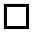  Female Female Female Female5.Nationality…………………………………………………………..6. Date of Birth (dd/mm/year):……………………………………6. Date of Birth (dd/mm/year):……………………………………6. Date of Birth (dd/mm/year):……………………………………6. Date of Birth (dd/mm/year):……………………………………6. Date of Birth (dd/mm/year):……………………………………6. Date of Birth (dd/mm/year):……………………………………7. Age …..….Years…………Months………..Days…….. 7. Age …..….Years…………Months………..Days…….. 8. a). Permanent Address:…………………………………………………………………………………………………………………………………………………………………………………………………………………………………………………………………………………………………………………………………………………………………………………………………………………………………………………………………………………………………………………….    b). Postal Address:……………………………………………………………………………………………………………………………………………………………………………………………………………………………………………………………………………………………………………………………………………………………………………………………………………………………………………………………………………………………………………………..8. a). Permanent Address:…………………………………………………………………………………………………………………………………………………………………………………………………………………………………………………………………………………………………………………………………………………………………………………………………………………………………………………………………………………………………………………….    b). Postal Address:……………………………………………………………………………………………………………………………………………………………………………………………………………………………………………………………………………………………………………………………………………………………………………………………………………………………………………………………………………………………………………………..8. a). Permanent Address:…………………………………………………………………………………………………………………………………………………………………………………………………………………………………………………………………………………………………………………………………………………………………………………………………………………………………………………………………………………………………………………….    b). Postal Address:……………………………………………………………………………………………………………………………………………………………………………………………………………………………………………………………………………………………………………………………………………………………………………………………………………………………………………………………………………………………………………………..8. a). Permanent Address:…………………………………………………………………………………………………………………………………………………………………………………………………………………………………………………………………………………………………………………………………………………………………………………………………………………………………………………………………………………………………………………….    b). Postal Address:……………………………………………………………………………………………………………………………………………………………………………………………………………………………………………………………………………………………………………………………………………………………………………………………………………………………………………………………………………………………………………………..8. a). Permanent Address:…………………………………………………………………………………………………………………………………………………………………………………………………………………………………………………………………………………………………………………………………………………………………………………………………………………………………………………………………………………………………………………….    b). Postal Address:……………………………………………………………………………………………………………………………………………………………………………………………………………………………………………………………………………………………………………………………………………………………………………………………………………………………………………………………………………………………………………………..8. a). Permanent Address:…………………………………………………………………………………………………………………………………………………………………………………………………………………………………………………………………………………………………………………………………………………………………………………………………………………………………………………………………………………………………………………….    b). Postal Address:……………………………………………………………………………………………………………………………………………………………………………………………………………………………………………………………………………………………………………………………………………………………………………………………………………………………………………………………………………………………………………………..8. a). Permanent Address:…………………………………………………………………………………………………………………………………………………………………………………………………………………………………………………………………………………………………………………………………………………………………………………………………………………………………………………………………………………………………………………….    b). Postal Address:……………………………………………………………………………………………………………………………………………………………………………………………………………………………………………………………………………………………………………………………………………………………………………………………………………………………………………………………………………………………………………………..8. a). Permanent Address:…………………………………………………………………………………………………………………………………………………………………………………………………………………………………………………………………………………………………………………………………………………………………………………………………………………………………………………………………………………………………………………….    b). Postal Address:……………………………………………………………………………………………………………………………………………………………………………………………………………………………………………………………………………………………………………………………………………………………………………………………………………………………………………………………………………………………………………………..9.Contact Information:a).Phone No…………………………………………………….b).Cell No…………………………………………………………..9.Contact Information:a).Phone No…………………………………………………….b).Cell No…………………………………………………………..9.Contact Information:a).Phone No…………………………………………………….b).Cell No…………………………………………………………..9.Contact Information:a).Phone No…………………………………………………….b).Cell No…………………………………………………………..9.Contact Information:a).Phone No…………………………………………………….b).Cell No…………………………………………………………..E-mail:………………………………………………………………………………..E-mail:………………………………………………………………………………..E-mail:………………………………………………………………………………..10. Present Position/Post…………………………………………………………………………………………………………………………………………………………………..……………………………………………………………….……………….10. Present Position/Post…………………………………………………………………………………………………………………………………………………………………..……………………………………………………………….……………….10. Present Position/Post…………………………………………………………………………………………………………………………………………………………………..……………………………………………………………….……………….10. Present Position/Post…………………………………………………………………………………………………………………………………………………………………..……………………………………………………………….……………….10. Present Position/Post…………………………………………………………………………………………………………………………………………………………………..……………………………………………………………….……………….Name of Organization where currently working………………………………………………………….…………………….………………………………………………………………………………..……………………………………………………………….……………….Name of Organization where currently working………………………………………………………….…………………….………………………………………………………………………………..……………………………………………………………….……………….Name of Organization where currently working………………………………………………………….…………………….………………………………………………………………………………..……………………………………………………………….……………….Academic Qualification ………………………………………..Academic Qualification ………………………………………..Academic Qualification ………………………………………..Academic Qualification ………………………………………..Academic Qualification ………………………………………..Field of Specialization …………………………………………..Field of Specialization …………………………………………..Field of Specialization …………………………………………..2. Provide detail of events organized at National level…………………………………………………………………………………………………………………………………………………………………………………………………………………………………………………………………………………………………………………………………………………………………………………………………………………………………………………………………………………………………………………….2. Provide detail of events organized at National level…………………………………………………………………………………………………………………………………………………………………………………………………………………………………………………………………………………………………………………………………………………………………………………………………………………………………………………………………………………………………………………….2. Provide detail of events organized at National level…………………………………………………………………………………………………………………………………………………………………………………………………………………………………………………………………………………………………………………………………………………………………………………………………………………………………………………………………………………………………………………….2. Provide detail of events organized at National level…………………………………………………………………………………………………………………………………………………………………………………………………………………………………………………………………………………………………………………………………………………………………………………………………………………………………………………………………………………………………………………….2. Provide detail of events organized at National level…………………………………………………………………………………………………………………………………………………………………………………………………………………………………………………………………………………………………………………………………………………………………………………………………………………………………………………………………………………………………………………….2. Provide detail of events organized at National level…………………………………………………………………………………………………………………………………………………………………………………………………………………………………………………………………………………………………………………………………………………………………………………………………………………………………………………………………………………………………………………….2. Provide detail of events organized at National level…………………………………………………………………………………………………………………………………………………………………………………………………………………………………………………………………………………………………………………………………………………………………………………………………………………………………………………………………………………………………………………….2. Provide detail of events organized at National level…………………………………………………………………………………………………………………………………………………………………………………………………………………………………………………………………………………………………………………………………………………………………………………………………………………………………………………………………………………………………………………….3. Provide detail of events coordinated/organized and represented Pakistan at International level…………………………………………………………………………………………………………………………………………………………………………………………………………………………………………………………………………………………………………………………………………………………………………………………………………………………………………………………………………………………………………………….3. Provide detail of events coordinated/organized and represented Pakistan at International level…………………………………………………………………………………………………………………………………………………………………………………………………………………………………………………………………………………………………………………………………………………………………………………………………………………………………………………………………………………………………………………….3. Provide detail of events coordinated/organized and represented Pakistan at International level…………………………………………………………………………………………………………………………………………………………………………………………………………………………………………………………………………………………………………………………………………………………………………………………………………………………………………………………………………………………………………………….3. Provide detail of events coordinated/organized and represented Pakistan at International level…………………………………………………………………………………………………………………………………………………………………………………………………………………………………………………………………………………………………………………………………………………………………………………………………………………………………………………………………………………………………………………….3. Provide detail of events coordinated/organized and represented Pakistan at International level…………………………………………………………………………………………………………………………………………………………………………………………………………………………………………………………………………………………………………………………………………………………………………………………………………………………………………………………………………………………………………………….3. Provide detail of events coordinated/organized and represented Pakistan at International level…………………………………………………………………………………………………………………………………………………………………………………………………………………………………………………………………………………………………………………………………………………………………………………………………………………………………………………………………………………………………………………….3. Provide detail of events coordinated/organized and represented Pakistan at International level…………………………………………………………………………………………………………………………………………………………………………………………………………………………………………………………………………………………………………………………………………………………………………………………………………………………………………………………………………………………………………………….3. Provide detail of events coordinated/organized and represented Pakistan at International level…………………………………………………………………………………………………………………………………………………………………………………………………………………………………………………………………………………………………………………………………………………………………………………………………………………………………………………………………………………………………………………….4. Provide detail of as Resource Person of any Science Popularization Activity at National events*…………………………………………………………………………………………………………………………………………………………………………………………………………………………………………………………………………………………………………………………………………………………………………………………………………………………………………………………………………………………………………………….4. Provide detail of as Resource Person of any Science Popularization Activity at National events*…………………………………………………………………………………………………………………………………………………………………………………………………………………………………………………………………………………………………………………………………………………………………………………………………………………………………………………………………………………………………………………….4. Provide detail of as Resource Person of any Science Popularization Activity at National events*…………………………………………………………………………………………………………………………………………………………………………………………………………………………………………………………………………………………………………………………………………………………………………………………………………………………………………………………………………………………………………………….4. Provide detail of as Resource Person of any Science Popularization Activity at National events*…………………………………………………………………………………………………………………………………………………………………………………………………………………………………………………………………………………………………………………………………………………………………………………………………………………………………………………………………………………………………………………….4. Provide detail of as Resource Person of any Science Popularization Activity at National events*…………………………………………………………………………………………………………………………………………………………………………………………………………………………………………………………………………………………………………………………………………………………………………………………………………………………………………………………………………………………………………………….4. Provide detail of as Resource Person of any Science Popularization Activity at National events*…………………………………………………………………………………………………………………………………………………………………………………………………………………………………………………………………………………………………………………………………………………………………………………………………………………………………………………………………………………………………………………….4. Provide detail of as Resource Person of any Science Popularization Activity at National events*…………………………………………………………………………………………………………………………………………………………………………………………………………………………………………………………………………………………………………………………………………………………………………………………………………………………………………………………………………………………………………………….4. Provide detail of as Resource Person of any Science Popularization Activity at National events*…………………………………………………………………………………………………………………………………………………………………………………………………………………………………………………………………………………………………………………………………………………………………………………………………………………………………………………………………………………………………………………….5. Provide detail of as Resource Person of any Science Popularization Activity and represented Pakistan at International events* …………………………………………………………………………………………………………………………………………………………………………………………………………………………………………………………………………………………………………………………………………………………………………………………………………………………………………………………………………………………………………………….5. Provide detail of as Resource Person of any Science Popularization Activity and represented Pakistan at International events* …………………………………………………………………………………………………………………………………………………………………………………………………………………………………………………………………………………………………………………………………………………………………………………………………………………………………………………………………………………………………………………….5. Provide detail of as Resource Person of any Science Popularization Activity and represented Pakistan at International events* …………………………………………………………………………………………………………………………………………………………………………………………………………………………………………………………………………………………………………………………………………………………………………………………………………………………………………………………………………………………………………………….5. Provide detail of as Resource Person of any Science Popularization Activity and represented Pakistan at International events* …………………………………………………………………………………………………………………………………………………………………………………………………………………………………………………………………………………………………………………………………………………………………………………………………………………………………………………………………………………………………………………….5. Provide detail of as Resource Person of any Science Popularization Activity and represented Pakistan at International events* …………………………………………………………………………………………………………………………………………………………………………………………………………………………………………………………………………………………………………………………………………………………………………………………………………………………………………………………………………………………………………………….5. Provide detail of as Resource Person of any Science Popularization Activity and represented Pakistan at International events* …………………………………………………………………………………………………………………………………………………………………………………………………………………………………………………………………………………………………………………………………………………………………………………………………………………………………………………………………………………………………………………….5. Provide detail of as Resource Person of any Science Popularization Activity and represented Pakistan at International events* …………………………………………………………………………………………………………………………………………………………………………………………………………………………………………………………………………………………………………………………………………………………………………………………………………………………………………………………………………………………………………………….5. Provide detail of as Resource Person of any Science Popularization Activity and represented Pakistan at International events* …………………………………………………………………………………………………………………………………………………………………………………………………………………………………………………………………………………………………………………………………………………………………………………………………………………………………………………………………………………………………………………….6. Provide detail of science promotional activities in which you have actively participated …………………………………………………………………………………………………………………………………………………………………………………………………………………………………………………………………………………………………………………………………………………………………………………………………………………………………………………………………………………………………………………….6. Provide detail of science promotional activities in which you have actively participated …………………………………………………………………………………………………………………………………………………………………………………………………………………………………………………………………………………………………………………………………………………………………………………………………………………………………………………………………………………………………………………….6. Provide detail of science promotional activities in which you have actively participated …………………………………………………………………………………………………………………………………………………………………………………………………………………………………………………………………………………………………………………………………………………………………………………………………………………………………………………………………………………………………………………….6. Provide detail of science promotional activities in which you have actively participated …………………………………………………………………………………………………………………………………………………………………………………………………………………………………………………………………………………………………………………………………………………………………………………………………………………………………………………………………………………………………………………….6. Provide detail of science promotional activities in which you have actively participated …………………………………………………………………………………………………………………………………………………………………………………………………………………………………………………………………………………………………………………………………………………………………………………………………………………………………………………………………………………………………………………….6. Provide detail of science promotional activities in which you have actively participated …………………………………………………………………………………………………………………………………………………………………………………………………………………………………………………………………………………………………………………………………………………………………………………………………………………………………………………………………………………………………………………….6. Provide detail of science promotional activities in which you have actively participated …………………………………………………………………………………………………………………………………………………………………………………………………………………………………………………………………………………………………………………………………………………………………………………………………………………………………………………………………………………………………………………….6. Provide detail of science promotional activities in which you have actively participated …………………………………………………………………………………………………………………………………………………………………………………………………………………………………………………………………………………………………………………………………………………………………………………………………………………………………………………………………………………………………………………….7. Provide detail of Popular Science articles, newspapers clippings (dates and detail of newspaper) and of television/radio programmes …………………………………………………………………………………………………………………………………………………………………………………………………………………………………………………………………………………………………………………………………………………………………………………………………………………………………………………………………………………………………………………….7. Provide detail of Popular Science articles, newspapers clippings (dates and detail of newspaper) and of television/radio programmes …………………………………………………………………………………………………………………………………………………………………………………………………………………………………………………………………………………………………………………………………………………………………………………………………………………………………………………………………………………………………………………….7. Provide detail of Popular Science articles, newspapers clippings (dates and detail of newspaper) and of television/radio programmes …………………………………………………………………………………………………………………………………………………………………………………………………………………………………………………………………………………………………………………………………………………………………………………………………………………………………………………………………………………………………………………….7. Provide detail of Popular Science articles, newspapers clippings (dates and detail of newspaper) and of television/radio programmes …………………………………………………………………………………………………………………………………………………………………………………………………………………………………………………………………………………………………………………………………………………………………………………………………………………………………………………………………………………………………………………….7. Provide detail of Popular Science articles, newspapers clippings (dates and detail of newspaper) and of television/radio programmes …………………………………………………………………………………………………………………………………………………………………………………………………………………………………………………………………………………………………………………………………………………………………………………………………………………………………………………………………………………………………………………….7. Provide detail of Popular Science articles, newspapers clippings (dates and detail of newspaper) and of television/radio programmes …………………………………………………………………………………………………………………………………………………………………………………………………………………………………………………………………………………………………………………………………………………………………………………………………………………………………………………………………………………………………………………….7. Provide detail of Popular Science articles, newspapers clippings (dates and detail of newspaper) and of television/radio programmes …………………………………………………………………………………………………………………………………………………………………………………………………………………………………………………………………………………………………………………………………………………………………………………………………………………………………………………………………………………………………………………….7. Provide detail of Popular Science articles, newspapers clippings (dates and detail of newspaper) and of television/radio programmes …………………………………………………………………………………………………………………………………………………………………………………………………………………………………………………………………………………………………………………………………………………………………………………………………………………………………………………………………………………………………………………….8. Author and Co-author of Science books for dissemination of scientific knowledge …………………………………………………………………………………………………………………………………………………………………………………………………………………………………………………………………………………………………………………………………………………………………………………………………………………………………………………………………………………………………………………….8. Author and Co-author of Science books for dissemination of scientific knowledge …………………………………………………………………………………………………………………………………………………………………………………………………………………………………………………………………………………………………………………………………………………………………………………………………………………………………………………………………………………………………………………….8. Author and Co-author of Science books for dissemination of scientific knowledge …………………………………………………………………………………………………………………………………………………………………………………………………………………………………………………………………………………………………………………………………………………………………………………………………………………………………………………………………………………………………………………….8. Author and Co-author of Science books for dissemination of scientific knowledge …………………………………………………………………………………………………………………………………………………………………………………………………………………………………………………………………………………………………………………………………………………………………………………………………………………………………………………………………………………………………………………….8. Author and Co-author of Science books for dissemination of scientific knowledge …………………………………………………………………………………………………………………………………………………………………………………………………………………………………………………………………………………………………………………………………………………………………………………………………………………………………………………………………………………………………………………….8. Author and Co-author of Science books for dissemination of scientific knowledge …………………………………………………………………………………………………………………………………………………………………………………………………………………………………………………………………………………………………………………………………………………………………………………………………………………………………………………………………………………………………………………….8. Author and Co-author of Science books for dissemination of scientific knowledge …………………………………………………………………………………………………………………………………………………………………………………………………………………………………………………………………………………………………………………………………………………………………………………………………………………………………………………………………………………………………………………….8. Author and Co-author of Science books for dissemination of scientific knowledge …………………………………………………………………………………………………………………………………………………………………………………………………………………………………………………………………………………………………………………………………………………………………………………………………………………………………………………………………………………………………………………….9. Professional innovation for popularization of science by the applicant…………………………………………………………………………………………………………………………………………………………………………………………………………………………………………………………………………………………………………………………………………………………………………………………………………………………………………………………………………………………………………………….9. Professional innovation for popularization of science by the applicant…………………………………………………………………………………………………………………………………………………………………………………………………………………………………………………………………………………………………………………………………………………………………………………………………………………………………………………………………………………………………………………….9. Professional innovation for popularization of science by the applicant…………………………………………………………………………………………………………………………………………………………………………………………………………………………………………………………………………………………………………………………………………………………………………………………………………………………………………………………………………………………………………………….9. Professional innovation for popularization of science by the applicant…………………………………………………………………………………………………………………………………………………………………………………………………………………………………………………………………………………………………………………………………………………………………………………………………………………………………………………………………………………………………………………….9. Professional innovation for popularization of science by the applicant…………………………………………………………………………………………………………………………………………………………………………………………………………………………………………………………………………………………………………………………………………………………………………………………………………………………………………………………………………………………………………………….9. Professional innovation for popularization of science by the applicant…………………………………………………………………………………………………………………………………………………………………………………………………………………………………………………………………………………………………………………………………………………………………………………………………………………………………………………………………………………………………………………….9. Professional innovation for popularization of science by the applicant…………………………………………………………………………………………………………………………………………………………………………………………………………………………………………………………………………………………………………………………………………………………………………………………………………………………………………………………………………………………………………………….9. Professional innovation for popularization of science by the applicant…………………………………………………………………………………………………………………………………………………………………………………………………………………………………………………………………………………………………………………………………………………………………………………………………………………………………………………………………………………………………………………….10. Distinction and Awards during work………………………………………………………………………………………………………………………………………………………………………………………………………………………………………………………………………………………………………………………………………………10. Distinction and Awards during work………………………………………………………………………………………………………………………………………………………………………………………………………………………………………………………………………………………………………………………………………………10. Distinction and Awards during work………………………………………………………………………………………………………………………………………………………………………………………………………………………………………………………………………………………………………………………………………………10. Distinction and Awards during work………………………………………………………………………………………………………………………………………………………………………………………………………………………………………………………………………………………………………………………………………………10. Distinction and Awards during work………………………………………………………………………………………………………………………………………………………………………………………………………………………………………………………………………………………………………………………………………………10. Distinction and Awards during work………………………………………………………………………………………………………………………………………………………………………………………………………………………………………………………………………………………………………………………………………………10. Distinction and Awards during work………………………………………………………………………………………………………………………………………………………………………………………………………………………………………………………………………………………………………………………………………………10. Distinction and Awards during work………………………………………………………………………………………………………………………………………………………………………………………………………………………………………………………………………………………………………………………………………………11. Summary of 200 words for justification why he/she is competing for award? (Use extra sheet)…………………………………………………………………………………………………………………………………………………………………………………………………………………………………………………………………………………………………………………………………………………………………………………………………………………………………………………………………………………………………………………….………………………………………………………………………………………………………………………………………………………………………………………………………………………………………………………………………………………………………………………………………………11. Summary of 200 words for justification why he/she is competing for award? (Use extra sheet)…………………………………………………………………………………………………………………………………………………………………………………………………………………………………………………………………………………………………………………………………………………………………………………………………………………………………………………………………………………………………………………….………………………………………………………………………………………………………………………………………………………………………………………………………………………………………………………………………………………………………………………………………………11. Summary of 200 words for justification why he/she is competing for award? (Use extra sheet)…………………………………………………………………………………………………………………………………………………………………………………………………………………………………………………………………………………………………………………………………………………………………………………………………………………………………………………………………………………………………………………….………………………………………………………………………………………………………………………………………………………………………………………………………………………………………………………………………………………………………………………………………………11. Summary of 200 words for justification why he/she is competing for award? (Use extra sheet)…………………………………………………………………………………………………………………………………………………………………………………………………………………………………………………………………………………………………………………………………………………………………………………………………………………………………………………………………………………………………………………….………………………………………………………………………………………………………………………………………………………………………………………………………………………………………………………………………………………………………………………………………………11. Summary of 200 words for justification why he/she is competing for award? (Use extra sheet)…………………………………………………………………………………………………………………………………………………………………………………………………………………………………………………………………………………………………………………………………………………………………………………………………………………………………………………………………………………………………………………….………………………………………………………………………………………………………………………………………………………………………………………………………………………………………………………………………………………………………………………………………………11. Summary of 200 words for justification why he/she is competing for award? (Use extra sheet)…………………………………………………………………………………………………………………………………………………………………………………………………………………………………………………………………………………………………………………………………………………………………………………………………………………………………………………………………………………………………………………….………………………………………………………………………………………………………………………………………………………………………………………………………………………………………………………………………………………………………………………………………………11. Summary of 200 words for justification why he/she is competing for award? (Use extra sheet)…………………………………………………………………………………………………………………………………………………………………………………………………………………………………………………………………………………………………………………………………………………………………………………………………………………………………………………………………………………………………………………….………………………………………………………………………………………………………………………………………………………………………………………………………………………………………………………………………………………………………………………………………………11. Summary of 200 words for justification why he/she is competing for award? (Use extra sheet)…………………………………………………………………………………………………………………………………………………………………………………………………………………………………………………………………………………………………………………………………………………………………………………………………………………………………………………………………………………………………………………….………………………………………………………………………………………………………………………………………………………………………………………………………………………………………………………………………………………………………………………………………………12. References with cell numbers i). ………………………………………………………………………………………………………………………………………………………………ii). ………………………………………………………………………………………………………………………………………………………………12. References with cell numbers i). ………………………………………………………………………………………………………………………………………………………………ii). ………………………………………………………………………………………………………………………………………………………………12. References with cell numbers i). ………………………………………………………………………………………………………………………………………………………………ii). ………………………………………………………………………………………………………………………………………………………………12. References with cell numbers i). ………………………………………………………………………………………………………………………………………………………………ii). ………………………………………………………………………………………………………………………………………………………………12. References with cell numbers i). ………………………………………………………………………………………………………………………………………………………………ii). ………………………………………………………………………………………………………………………………………………………………12. References with cell numbers i). ………………………………………………………………………………………………………………………………………………………………ii). ………………………………………………………………………………………………………………………………………………………………12. References with cell numbers i). ………………………………………………………………………………………………………………………………………………………………ii). ………………………………………………………………………………………………………………………………………………………………12. References with cell numbers i). ………………………………………………………………………………………………………………………………………………………………ii). ………………………………………………………………………………………………………………………………………………………………By signing  below and submitting this application Form, I…………………………………………………………….agree  that the information I have provided above is accurate to the best of my knowledge and that I authorize you to contact the references provided above for further information. I know that any false information may result in my disqualification for the subject activity.By signing  below and submitting this application Form, I…………………………………………………………….agree  that the information I have provided above is accurate to the best of my knowledge and that I authorize you to contact the references provided above for further information. I know that any false information may result in my disqualification for the subject activity.By signing  below and submitting this application Form, I…………………………………………………………….agree  that the information I have provided above is accurate to the best of my knowledge and that I authorize you to contact the references provided above for further information. I know that any false information may result in my disqualification for the subject activity.By signing  below and submitting this application Form, I…………………………………………………………….agree  that the information I have provided above is accurate to the best of my knowledge and that I authorize you to contact the references provided above for further information. I know that any false information may result in my disqualification for the subject activity.By signing  below and submitting this application Form, I…………………………………………………………….agree  that the information I have provided above is accurate to the best of my knowledge and that I authorize you to contact the references provided above for further information. I know that any false information may result in my disqualification for the subject activity.By signing  below and submitting this application Form, I…………………………………………………………….agree  that the information I have provided above is accurate to the best of my knowledge and that I authorize you to contact the references provided above for further information. I know that any false information may result in my disqualification for the subject activity.By signing  below and submitting this application Form, I…………………………………………………………….agree  that the information I have provided above is accurate to the best of my knowledge and that I authorize you to contact the references provided above for further information. I know that any false information may result in my disqualification for the subject activity.By signing  below and submitting this application Form, I…………………………………………………………….agree  that the information I have provided above is accurate to the best of my knowledge and that I authorize you to contact the references provided above for further information. I know that any false information may result in my disqualification for the subject activity.Signature of the applicant:Signature of the applicant:Signature of the applicant:Signature of the applicant:Date:Date:Date:Date: Signatures of the Head of organization with date  Signatures of the Head of organization with date  Signatures of the Head of organization with date  Signatures of the Head of organization with date Stamp of the Head of Organization Stamp of the Head of Organization Stamp of the Head of Organization Stamp of the Head of Organization 1. Personal Information1. Personal Information1. Personal Information1. Personal Information1. Personal Information1. Personal Information1. Personal Information1. Personal Information1.Name:………………………………………………………………………………………………………………………………………………………………………………………………………………………………………………………………………………………………………………………………………………………………………………………………………………………………………………………………………………………………………………………………………………………………………………………………………………………………………………………………………………………………………………………………………………………………………………………………………………………………………………………………………………………………………………………………………………………………………………………2.Father’s Name:………………………………………………………………………………………………………………………………………………………………………………………………………………………………………………………………………………………………………………………………………………………………………………………………………………………………………………………………………………………………………………………………………………………………………………………………………………………………………………………………………………………………………………………………………………………………………………………………………………………………………………………………………………………………………………………………………………………………………………………3.CNIC No:……………………………………………………..3.CNIC No:……………………………………………………..4.Gender4.Gender4.Gender4.Gender4.Gender5.Nationality…………………………………………………………..3.CNIC No:……………………………………………………..3.CNIC No:…………………………………………………….. Male Female Female Female Female5.Nationality…………………………………………………………..6. Date of Birth (dd/mm/year):……………………………………6. Date of Birth (dd/mm/year):……………………………………6. Date of Birth (dd/mm/year):……………………………………6. Date of Birth (dd/mm/year):……………………………………6. Date of Birth (dd/mm/year):……………………………………6. Date of Birth (dd/mm/year):……………………………………7. Age …..….Years…………Months………..Days…….. 7. Age …..….Years…………Months………..Days…….. 8. a). Permanent Address:…………………………………………………………………………………………………………………………………………………………………………………………………………………………………………………………………………………………………………………………………………………………………………………………………………………………………………………………………………………………………………………….    b). Postal Address:……………………………………………………………………………………………………………………………………………………………………………………………………………………………………………………………………………………………………………………………………………………………………………………………………………………………………………………………………………………………………………………..8. a). Permanent Address:…………………………………………………………………………………………………………………………………………………………………………………………………………………………………………………………………………………………………………………………………………………………………………………………………………………………………………………………………………………………………………………….    b). Postal Address:……………………………………………………………………………………………………………………………………………………………………………………………………………………………………………………………………………………………………………………………………………………………………………………………………………………………………………………………………………………………………………………..8. a). Permanent Address:…………………………………………………………………………………………………………………………………………………………………………………………………………………………………………………………………………………………………………………………………………………………………………………………………………………………………………………………………………………………………………………….    b). Postal Address:……………………………………………………………………………………………………………………………………………………………………………………………………………………………………………………………………………………………………………………………………………………………………………………………………………………………………………………………………………………………………………………..8. a). Permanent Address:…………………………………………………………………………………………………………………………………………………………………………………………………………………………………………………………………………………………………………………………………………………………………………………………………………………………………………………………………………………………………………………….    b). Postal Address:……………………………………………………………………………………………………………………………………………………………………………………………………………………………………………………………………………………………………………………………………………………………………………………………………………………………………………………………………………………………………………………..8. a). Permanent Address:…………………………………………………………………………………………………………………………………………………………………………………………………………………………………………………………………………………………………………………………………………………………………………………………………………………………………………………………………………………………………………………….    b). Postal Address:……………………………………………………………………………………………………………………………………………………………………………………………………………………………………………………………………………………………………………………………………………………………………………………………………………………………………………………………………………………………………………………..8. a). Permanent Address:…………………………………………………………………………………………………………………………………………………………………………………………………………………………………………………………………………………………………………………………………………………………………………………………………………………………………………………………………………………………………………………….    b). Postal Address:……………………………………………………………………………………………………………………………………………………………………………………………………………………………………………………………………………………………………………………………………………………………………………………………………………………………………………………………………………………………………………………..8. a). Permanent Address:…………………………………………………………………………………………………………………………………………………………………………………………………………………………………………………………………………………………………………………………………………………………………………………………………………………………………………………………………………………………………………………….    b). Postal Address:……………………………………………………………………………………………………………………………………………………………………………………………………………………………………………………………………………………………………………………………………………………………………………………………………………………………………………………………………………………………………………………..8. a). Permanent Address:…………………………………………………………………………………………………………………………………………………………………………………………………………………………………………………………………………………………………………………………………………………………………………………………………………………………………………………………………………………………………………………….    b). Postal Address:……………………………………………………………………………………………………………………………………………………………………………………………………………………………………………………………………………………………………………………………………………………………………………………………………………………………………………………………………………………………………………………..9.Contact Information:a).Phone No…………………………………………………….b).Cell No…………………………………………………………..9.Contact Information:a).Phone No…………………………………………………….b).Cell No…………………………………………………………..9.Contact Information:a).Phone No…………………………………………………….b).Cell No…………………………………………………………..9.Contact Information:a).Phone No…………………………………………………….b).Cell No…………………………………………………………..9.Contact Information:a).Phone No…………………………………………………….b).Cell No…………………………………………………………..E-mail:………………………………………………………………………………..E-mail:………………………………………………………………………………..E-mail:………………………………………………………………………………..10. Present Position/Post…………………………………………………………………………………………………………………………………………………………………..……………………………………………………………….……………….10. Present Position/Post…………………………………………………………………………………………………………………………………………………………………..……………………………………………………………….……………….10. Present Position/Post…………………………………………………………………………………………………………………………………………………………………..……………………………………………………………….……………….10. Present Position/Post…………………………………………………………………………………………………………………………………………………………………..……………………………………………………………….……………….10. Present Position/Post…………………………………………………………………………………………………………………………………………………………………..……………………………………………………………….……………….Name of Organization/agency where currently working………………………………………………………….…………………….………………………………………………………………………………..……………………………………………………………….……………….Name of Organization/agency where currently working………………………………………………………….…………………….………………………………………………………………………………..……………………………………………………………….……………….Name of Organization/agency where currently working………………………………………………………….…………………….………………………………………………………………………………..……………………………………………………………….……………….Academic Qualification ………………………………………..Academic Qualification ………………………………………..Academic Qualification ………………………………………..Academic Qualification ………………………………………..Academic Qualification ………………………………………..Field of Specialization …………………………………………..Field of Specialization …………………………………………..Field of Specialization …………………………………………..2. Provide detail of stories (print/electronic) of science promotional activities at National level (alongwith supporting material in form of booklets ,CDs, Brochures, Articles, Pamphlets etc.)…………………………………………………………………………………………………………………………………………………………………………………………………………………………………………………………………………………………………………………………………………………………………………………………………………………………………………………………………………………………………………………….2. Provide detail of stories (print/electronic) of science promotional activities at National level (alongwith supporting material in form of booklets ,CDs, Brochures, Articles, Pamphlets etc.)…………………………………………………………………………………………………………………………………………………………………………………………………………………………………………………………………………………………………………………………………………………………………………………………………………………………………………………………………………………………………………………….2. Provide detail of stories (print/electronic) of science promotional activities at National level (alongwith supporting material in form of booklets ,CDs, Brochures, Articles, Pamphlets etc.)…………………………………………………………………………………………………………………………………………………………………………………………………………………………………………………………………………………………………………………………………………………………………………………………………………………………………………………………………………………………………………………….2. Provide detail of stories (print/electronic) of science promotional activities at National level (alongwith supporting material in form of booklets ,CDs, Brochures, Articles, Pamphlets etc.)…………………………………………………………………………………………………………………………………………………………………………………………………………………………………………………………………………………………………………………………………………………………………………………………………………………………………………………………………………………………………………………….2. Provide detail of stories (print/electronic) of science promotional activities at National level (alongwith supporting material in form of booklets ,CDs, Brochures, Articles, Pamphlets etc.)…………………………………………………………………………………………………………………………………………………………………………………………………………………………………………………………………………………………………………………………………………………………………………………………………………………………………………………………………………………………………………………….2. Provide detail of stories (print/electronic) of science promotional activities at National level (alongwith supporting material in form of booklets ,CDs, Brochures, Articles, Pamphlets etc.)…………………………………………………………………………………………………………………………………………………………………………………………………………………………………………………………………………………………………………………………………………………………………………………………………………………………………………………………………………………………………………………….2. Provide detail of stories (print/electronic) of science promotional activities at National level (alongwith supporting material in form of booklets ,CDs, Brochures, Articles, Pamphlets etc.)…………………………………………………………………………………………………………………………………………………………………………………………………………………………………………………………………………………………………………………………………………………………………………………………………………………………………………………………………………………………………………………….2. Provide detail of stories (print/electronic) of science promotional activities at National level (alongwith supporting material in form of booklets ,CDs, Brochures, Articles, Pamphlets etc.)…………………………………………………………………………………………………………………………………………………………………………………………………………………………………………………………………………………………………………………………………………………………………………………………………………………………………………………………………………………………………………………….3. Provide detail of events related to science promotional activities coordinated/organized and represented Pakistan at International level (alongwith supporting material in form of booklets, CDs, Brochures, Articles, Pamphlets etc.)…………………………………………………………………………………………………………………………………………………………………………………………………………………………………………………………………………………………………………………………………………………………………………………………………………………………………………………………………………………………………………………….………………………………………………………………………………………………………………………………………………………………………3. Provide detail of events related to science promotional activities coordinated/organized and represented Pakistan at International level (alongwith supporting material in form of booklets, CDs, Brochures, Articles, Pamphlets etc.)…………………………………………………………………………………………………………………………………………………………………………………………………………………………………………………………………………………………………………………………………………………………………………………………………………………………………………………………………………………………………………………….………………………………………………………………………………………………………………………………………………………………………3. Provide detail of events related to science promotional activities coordinated/organized and represented Pakistan at International level (alongwith supporting material in form of booklets, CDs, Brochures, Articles, Pamphlets etc.)…………………………………………………………………………………………………………………………………………………………………………………………………………………………………………………………………………………………………………………………………………………………………………………………………………………………………………………………………………………………………………………….………………………………………………………………………………………………………………………………………………………………………3. Provide detail of events related to science promotional activities coordinated/organized and represented Pakistan at International level (alongwith supporting material in form of booklets, CDs, Brochures, Articles, Pamphlets etc.)…………………………………………………………………………………………………………………………………………………………………………………………………………………………………………………………………………………………………………………………………………………………………………………………………………………………………………………………………………………………………………………….………………………………………………………………………………………………………………………………………………………………………3. Provide detail of events related to science promotional activities coordinated/organized and represented Pakistan at International level (alongwith supporting material in form of booklets, CDs, Brochures, Articles, Pamphlets etc.)…………………………………………………………………………………………………………………………………………………………………………………………………………………………………………………………………………………………………………………………………………………………………………………………………………………………………………………………………………………………………………………….………………………………………………………………………………………………………………………………………………………………………3. Provide detail of events related to science promotional activities coordinated/organized and represented Pakistan at International level (alongwith supporting material in form of booklets, CDs, Brochures, Articles, Pamphlets etc.)…………………………………………………………………………………………………………………………………………………………………………………………………………………………………………………………………………………………………………………………………………………………………………………………………………………………………………………………………………………………………………………….………………………………………………………………………………………………………………………………………………………………………3. Provide detail of events related to science promotional activities coordinated/organized and represented Pakistan at International level (alongwith supporting material in form of booklets, CDs, Brochures, Articles, Pamphlets etc.)…………………………………………………………………………………………………………………………………………………………………………………………………………………………………………………………………………………………………………………………………………………………………………………………………………………………………………………………………………………………………………………….………………………………………………………………………………………………………………………………………………………………………3. Provide detail of events related to science promotional activities coordinated/organized and represented Pakistan at International level (alongwith supporting material in form of booklets, CDs, Brochures, Articles, Pamphlets etc.)…………………………………………………………………………………………………………………………………………………………………………………………………………………………………………………………………………………………………………………………………………………………………………………………………………………………………………………………………………………………………………………….………………………………………………………………………………………………………………………………………………………………………8. Author and Co-author of Science books for dissemination of scientific knowledge …………………………………………………………………………………………………………………………………………………………………………………………………………………………………………………………………………………………………………………………………………………………………………………………………………………………………………………………………………………………………………………….8. Author and Co-author of Science books for dissemination of scientific knowledge …………………………………………………………………………………………………………………………………………………………………………………………………………………………………………………………………………………………………………………………………………………………………………………………………………………………………………………………………………………………………………………….8. Author and Co-author of Science books for dissemination of scientific knowledge …………………………………………………………………………………………………………………………………………………………………………………………………………………………………………………………………………………………………………………………………………………………………………………………………………………………………………………………………………………………………………………….8. Author and Co-author of Science books for dissemination of scientific knowledge …………………………………………………………………………………………………………………………………………………………………………………………………………………………………………………………………………………………………………………………………………………………………………………………………………………………………………………………………………………………………………………….8. Author and Co-author of Science books for dissemination of scientific knowledge …………………………………………………………………………………………………………………………………………………………………………………………………………………………………………………………………………………………………………………………………………………………………………………………………………………………………………………………………………………………………………………….8. Author and Co-author of Science books for dissemination of scientific knowledge …………………………………………………………………………………………………………………………………………………………………………………………………………………………………………………………………………………………………………………………………………………………………………………………………………………………………………………………………………………………………………………….8. Author and Co-author of Science books for dissemination of scientific knowledge …………………………………………………………………………………………………………………………………………………………………………………………………………………………………………………………………………………………………………………………………………………………………………………………………………………………………………………………………………………………………………………….8. Author and Co-author of Science books for dissemination of scientific knowledge …………………………………………………………………………………………………………………………………………………………………………………………………………………………………………………………………………………………………………………………………………………………………………………………………………………………………………………………………………………………………………………….9. Professional innovation for popularization of science by the applicant…………………………………………………………………………………………………………………………………………………………………………………………………………………………………………………………………………………………………………………………………………………………………………………………………………………………………………………………………………………………………………………….9. Professional innovation for popularization of science by the applicant…………………………………………………………………………………………………………………………………………………………………………………………………………………………………………………………………………………………………………………………………………………………………………………………………………………………………………………………………………………………………………………….9. Professional innovation for popularization of science by the applicant…………………………………………………………………………………………………………………………………………………………………………………………………………………………………………………………………………………………………………………………………………………………………………………………………………………………………………………………………………………………………………………….9. Professional innovation for popularization of science by the applicant…………………………………………………………………………………………………………………………………………………………………………………………………………………………………………………………………………………………………………………………………………………………………………………………………………………………………………………………………………………………………………………….9. Professional innovation for popularization of science by the applicant…………………………………………………………………………………………………………………………………………………………………………………………………………………………………………………………………………………………………………………………………………………………………………………………………………………………………………………………………………………………………………………….9. Professional innovation for popularization of science by the applicant…………………………………………………………………………………………………………………………………………………………………………………………………………………………………………………………………………………………………………………………………………………………………………………………………………………………………………………………………………………………………………………….9. Professional innovation for popularization of science by the applicant…………………………………………………………………………………………………………………………………………………………………………………………………………………………………………………………………………………………………………………………………………………………………………………………………………………………………………………………………………………………………………………….9. Professional innovation for popularization of science by the applicant…………………………………………………………………………………………………………………………………………………………………………………………………………………………………………………………………………………………………………………………………………………………………………………………………………………………………………………………………………………………………………………….10. Distinction and Awards during work………………………………………………………………………………………………………………………………………………………………………………………………………………………………………………………………………………………………………………………………………………10. Distinction and Awards during work………………………………………………………………………………………………………………………………………………………………………………………………………………………………………………………………………………………………………………………………………………10. Distinction and Awards during work………………………………………………………………………………………………………………………………………………………………………………………………………………………………………………………………………………………………………………………………………………10. Distinction and Awards during work………………………………………………………………………………………………………………………………………………………………………………………………………………………………………………………………………………………………………………………………………………10. Distinction and Awards during work………………………………………………………………………………………………………………………………………………………………………………………………………………………………………………………………………………………………………………………………………………10. Distinction and Awards during work………………………………………………………………………………………………………………………………………………………………………………………………………………………………………………………………………………………………………………………………………………10. Distinction and Awards during work………………………………………………………………………………………………………………………………………………………………………………………………………………………………………………………………………………………………………………………………………………10. Distinction and Awards during work………………………………………………………………………………………………………………………………………………………………………………………………………………………………………………………………………………………………………………………………………………11. Summary of 200 words for justification why he/she is competing for award? (Use extra sheet)…………………………………………………………………………………………………………………………………………………………………………………………………………………………………………………………………………………………………………………………………………………………………………………………………………………………………………………………………………………………………………………….………………………………………………………………………………………………………………………………………………………………………………………………………………………………………………………………………………………………………………………………………………11. Summary of 200 words for justification why he/she is competing for award? (Use extra sheet)…………………………………………………………………………………………………………………………………………………………………………………………………………………………………………………………………………………………………………………………………………………………………………………………………………………………………………………………………………………………………………………….………………………………………………………………………………………………………………………………………………………………………………………………………………………………………………………………………………………………………………………………………………11. Summary of 200 words for justification why he/she is competing for award? (Use extra sheet)…………………………………………………………………………………………………………………………………………………………………………………………………………………………………………………………………………………………………………………………………………………………………………………………………………………………………………………………………………………………………………………….………………………………………………………………………………………………………………………………………………………………………………………………………………………………………………………………………………………………………………………………………………11. Summary of 200 words for justification why he/she is competing for award? (Use extra sheet)…………………………………………………………………………………………………………………………………………………………………………………………………………………………………………………………………………………………………………………………………………………………………………………………………………………………………………………………………………………………………………………….………………………………………………………………………………………………………………………………………………………………………………………………………………………………………………………………………………………………………………………………………………11. Summary of 200 words for justification why he/she is competing for award? (Use extra sheet)…………………………………………………………………………………………………………………………………………………………………………………………………………………………………………………………………………………………………………………………………………………………………………………………………………………………………………………………………………………………………………………….………………………………………………………………………………………………………………………………………………………………………………………………………………………………………………………………………………………………………………………………………………11. Summary of 200 words for justification why he/she is competing for award? (Use extra sheet)…………………………………………………………………………………………………………………………………………………………………………………………………………………………………………………………………………………………………………………………………………………………………………………………………………………………………………………………………………………………………………………….………………………………………………………………………………………………………………………………………………………………………………………………………………………………………………………………………………………………………………………………………………11. Summary of 200 words for justification why he/she is competing for award? (Use extra sheet)…………………………………………………………………………………………………………………………………………………………………………………………………………………………………………………………………………………………………………………………………………………………………………………………………………………………………………………………………………………………………………………….………………………………………………………………………………………………………………………………………………………………………………………………………………………………………………………………………………………………………………………………………………11. Summary of 200 words for justification why he/she is competing for award? (Use extra sheet)…………………………………………………………………………………………………………………………………………………………………………………………………………………………………………………………………………………………………………………………………………………………………………………………………………………………………………………………………………………………………………………….………………………………………………………………………………………………………………………………………………………………………………………………………………………………………………………………………………………………………………………………………………12. References with cell numbers i). ………………………………………………………………………………………………………………………………………………………………ii). ………………………………………………………………………………………………………………………………………………………………12. References with cell numbers i). ………………………………………………………………………………………………………………………………………………………………ii). ………………………………………………………………………………………………………………………………………………………………12. References with cell numbers i). ………………………………………………………………………………………………………………………………………………………………ii). ………………………………………………………………………………………………………………………………………………………………12. References with cell numbers i). ………………………………………………………………………………………………………………………………………………………………ii). ………………………………………………………………………………………………………………………………………………………………12. References with cell numbers i). ………………………………………………………………………………………………………………………………………………………………ii). ………………………………………………………………………………………………………………………………………………………………12. References with cell numbers i). ………………………………………………………………………………………………………………………………………………………………ii). ………………………………………………………………………………………………………………………………………………………………12. References with cell numbers i). ………………………………………………………………………………………………………………………………………………………………ii). ………………………………………………………………………………………………………………………………………………………………12. References with cell numbers i). ………………………………………………………………………………………………………………………………………………………………ii). ………………………………………………………………………………………………………………………………………………………………By signing  below and submitting this application Form, I…………………………………………………………….agree  that the information I have provided above is accurate to the best of my knowledge and that I authorize you to contact the references provided above for further information. I know that any false information may result in my disqualification for the subject activity.By signing  below and submitting this application Form, I…………………………………………………………….agree  that the information I have provided above is accurate to the best of my knowledge and that I authorize you to contact the references provided above for further information. I know that any false information may result in my disqualification for the subject activity.By signing  below and submitting this application Form, I…………………………………………………………….agree  that the information I have provided above is accurate to the best of my knowledge and that I authorize you to contact the references provided above for further information. I know that any false information may result in my disqualification for the subject activity.By signing  below and submitting this application Form, I…………………………………………………………….agree  that the information I have provided above is accurate to the best of my knowledge and that I authorize you to contact the references provided above for further information. I know that any false information may result in my disqualification for the subject activity.By signing  below and submitting this application Form, I…………………………………………………………….agree  that the information I have provided above is accurate to the best of my knowledge and that I authorize you to contact the references provided above for further information. I know that any false information may result in my disqualification for the subject activity.By signing  below and submitting this application Form, I…………………………………………………………….agree  that the information I have provided above is accurate to the best of my knowledge and that I authorize you to contact the references provided above for further information. I know that any false information may result in my disqualification for the subject activity.By signing  below and submitting this application Form, I…………………………………………………………….agree  that the information I have provided above is accurate to the best of my knowledge and that I authorize you to contact the references provided above for further information. I know that any false information may result in my disqualification for the subject activity.By signing  below and submitting this application Form, I…………………………………………………………….agree  that the information I have provided above is accurate to the best of my knowledge and that I authorize you to contact the references provided above for further information. I know that any false information may result in my disqualification for the subject activity.Signature of the applicant:Signature of the applicant:Signature of the applicant:Signature of the applicant:Date:Date:Date:Date: Signatures of the Head of organization with date  Signatures of the Head of organization with date  Signatures of the Head of organization with date  Signatures of the Head of organization with date Stamp of the Head of Organization Stamp of the Head of Organization Stamp of the Head of Organization Stamp of the Head of Organization 